推動新興運動．擴展全民體育105年度桃園市市長盃全國飆獨輪運動大會實施計畫(桃園市政府105.09.08府體全字第1050222442號函核定)主旨：依循教育部「健康國民、卓越競技、活力台灣」之體育運動政策願景方向，推動新興運動，活絡校園體育，增進學生活力；擴展全民運動，達成「運動健身、快樂人生」之終極目標。藉由獨輪車運動提供運動項目多樣化選擇，以激發運動意願，培養良好運動習慣，以增進強健體魄。強化學校體育教學，養成學生規律運動習慣；推展全民運動，打造樂活運動島。目標：推動新興運動，增進校園活力，激發學生潛能，擴展全民體育。持續擴大競賽參與，激發運動意願，提供公平的運動較技舞台。協助獨輪車騎手，決定學習技術的順序，並激勵騎手挑戰的勇氣。藉由獨輪車技術等級劃分及檢定，以提升獨輪車運動技術水準。指導單位：教育部、桃園市議會主辦單位：桃園市政府、中華民國獨輪車協會承辦單位：桃園市體育會獨輪車委員會、桃園市大崗國民中學協辦單位：桃園市體育會、蘆竹區公所、龜山區公所、南崁國中、樂善國小、大崗國小、南崁國小、大湖國小、大坑國小、錦興國小、南美國小、光明國小、海湖國小、蘆竹區體育會、龜山區體育會、蘆竹區體育會獨輪車委員會、龜山區體育會獨輪車委員會、五福宮、蘆竹區農會活動日期：105年12月3日（星期六）活動地點：桃園市大崗國民中學(33377桃園市龜山區文化二路168號)參加對象：全國各級學校學生、教師、社會人士等騎手均可報名參加。「技術等級檢定」項目各騎手均獨立參與，沒有年齡限制。競賽、檢定項目、組別及參賽限制：技術競賽：技術競賽項目分為(1) 獨輪車單腳前進競速；(2)獨輪車撥輪前進競速；(3) 獨輪車滑溜前進競距 (4)獨輪車滑行前進競距；(5)IUF迴旋障礙賽(12*)；(6)獨輪車跳高；(7)獨輪車跳遠等七項。(8)獨輪車六項全能競賽項目一項(包括100公尺、400公尺、800公尺、單腳、撥輪前進及IUF迴旋障礙賽等)。技術競賽及六項全能競賽組別分為國小中年級男生組、國小中年級女生組、國小高年級男生組、國小高年級女生組、國中男子組、國中女子組及公開男子組、公開女子組等8大組。各組別各參賽單位報名限3人。騎手報名項目則不受限制。技術等級檢定：依國際獨輪車聯盟IUF技術等級劃分，本次檢定受理1級、2級、3級、4級、5級、6級等6個檢定項目。每一騎手在本次大賽的技術檢定中，同時至多得報名參加檢定3個等級。通過1級檢定騎手才能參加2級檢定，餘此類推。任何參賽單位(學校)各個項目報名至多18人，且因受限場地，報名總人次以500名為限，額滿即截止，不再接受報名。獨輪車技術競賽、檢定活動程序表【註】：1.上表所列賽程均為暫定，應依「秩序冊」登載內容為準。2.場地個數將視參賽騎手多寡適當安排，於賽前5天公告。3.如因賽程延誤而逾時，仍以延長時間於當日賽完為原則。競賽、檢定規則採用104年8月 15日中華民國獨輪車協會訂頒之「IUF 2013競賽規則手冊(中譯本)」相關章節(第一部：一般規則與定義、第二部：田競賽規則、第十部：技術等級)為原則，並依主辦單位隨時視須要公布周知之最新內容為準。IUF 2013競賽規則手冊公佈在桃園市體育會獨輪車委員會|Facebook及/或中華民國獨輪車協會網站 (http://www.unicycle.org.tw/index.php)供參考及下載。技術競賽規程：基本共同規定：各項目比賽各組別報名參賽人數未達6人時，該項目組別比賽改為表演賽，不列入正式紀錄；但報名未達3人時，該項競賽取消。採用20吋輪徑標準競速獨輪車（曲柄不得短於100公厘）。參賽騎手應配戴安全帽、護膝及護肘參加比賽，護掌建議使用。前三樣護具不全者不得參賽。除另有規定，各徑賽項目均採計時直接決賽。各項技術競賽使用場地，請參閱「105年度桃園市市長盃全國飆獨輪運動大會場地配置圖」(如附圖一)。各單位參賽騎手務必斟酌賽程時間，同一選手不得因出賽時間衝突要求賽程延後。田徑賽項目規程：除了800公尺前進競速外，各項競速比賽，若騎手下車就被判定失格。倘800公尺前進競速騎手下車，允許重新上車繼續比賽，但必須從下車原地(身體觸地處)上車。在競速分道賽中，選手應自始至終在各自的分道內騎行，車輪駛過分道線者，立即被淘汰；階梯式起跑時，必須騎完規定的距離(現場標示)，進入直線段後，方可切入內圈，否則視為犯規而被淘汰。IUF迴旋障礙賽(12*)：比賽採計時決賽，選手應依規定路線行進。參賽騎手依競賽規則手冊圖2.1：國際獨輪車聯盟迴旋障礙賽路徑圖，由起點出發，直行至一號角錐逆時針轉一圈，直行至二號角錐順時針轉一圈。第三到七號角錐繞行S形(三號角錐一定要繞到)；順時針繞行八號角錐、逆時針繞行九號角錐，最後順時針繞行十號角錐一整圈到達終點。交通錐宜採用中型(高度30~)，底座寬度(或直徑)應小於。每一騎手有2次嘗試機會，如有違規或下車者，或自認成績不夠理想的騎手，可重新嘗試1次。個人單腳前進競速騎手出發後，距起點標線前未變換為單腳騎乘者，或中途掉車者均被判淘汰。個人撥輪前進競速騎手開始上車時，未用雙腳踩在輪胎上撥輪胎來推進獨輪車者，或中途掉車者均被判淘汰。獨輪車滑溜競距的跑道，將騎手的滑溜距離從「起點線」測量起，至少5公尺處標示為「合格線」。若騎手未跨越這條合格線，將計嘗試失敗一次。從起點線測量起最遠距離者獲勝。有30公尺加速度距離。騎手可嘗試兩次。若騎手不是以滑溜姿勢跨越滑溜線(輪胎前面)，該次滑溜算是失格。獨輪車滑行如同滑溜，但以單腳或雙腳拖在輪胎上做煞車動作來提供平衡。30公尺加速度距離。騎手可嘗試兩次。若騎手不是以滑行姿勢跨越滑行線(輪胎前面)，該次滑行算失格。獨輪車跳高規定，騎手和獨輪車跳過一支橫竿，沒有將橫竿碰落，而且沒有下車地騎著離開。騎手從低高度開始，於每次嘗試成功後，以設定間距來增加高度，直到騎手經過兩次嘗試都無法成功為止。當騎手連續兩次嘗試都失敗時，則記錄已跳過的最高高度。獨輪車跳遠規定，騎手從起跳標記起跳，跳得盡可能遠，著地時不可下車。然後騎手必須繼續騎著獨輪車越過終點線，並呈現掌控獨輪車的狀態。每個長度騎手有兩次嘗試。將紀錄其中最遠無違規的成功跳遠。賽程依實際時間計之，惟裁判長得視狀況，要求選手限時完成賽程，超過時限即應離場。獨輪車技術等級檢定規程：基本共同規定：不要求參加檢定騎手戴用安全裝備。每一騎手在本次大賽的技術等級檢定中，同時至多得報名參加3個技術等級檢定。要檢定更高技術等級之前，必須通過所有之前的等級。參加騎手檢錄時，應出示已通過檢定等級之合格證書。技術等級檢定作業：檢定通則：騎手第一次嘗試時必須表演該等級的所有技術，除了最多三項技術可以在第二次嘗試。這表示每個技術只能犯一次錯，且每個等級最多只能犯三次錯。所有騎手初次參加技術等級檢定時，均應依序由第一級開始挑戰。任何騎手均不得要求跳級檢定。技術等級檢定場地：技術等級檢定分甲、A、B、C、D、E、等六個場地，均使用室外籃球場(位置詳附圖一：105年度桃園市市長盃全國飆獨輪運動大會場地配置圖)。騎手須於指定時間在指定場地全程實地執行表演，表演所需獨輪車及相關器材均須自備。檢定秩序：檢定梯次及順序在檢定日期前7天於網站及辦理地點公告，並於檢定場地依序排隊，等候檢定。成績公布：技術檢定結果於檢定結束後30分鐘公布於布告欄。申請檢定結果複查，需於成績公布後30分鐘內，在現場先以口頭提出，再依規定補提書面文件。合格證書：等級檢定合格者，由中華民國獨輪車協會頒給技術等級檢定合格證書，並造冊列管，公開表揚。報名方式：為提升作業效率，凡各級學校、機關、社團、獨輪車家族揪團，均統一以團體報名為原則。無法揪團者方得以個人報名。報名表格式：技術競賽暨技術等級檢定個人報名表(如附件二)。技術競賽團體報名表(如附件三)。技術等級檢定團體報名表(如附件四)。參賽騎手身分認定：身分證明：個人報名者：需將身分證(或戶口名簿)影本正、反面，黏貼個人報名表(如附件二)，以資身分證明。團體報名者：須先由參賽騎手填妥完成「個人報名表(如附件二)」，交由學校、機關或團體負責彙整，並核驗騎手身分資料後，繕打填妥「團體報名表」(如附件三、附件四)。「個人報名表」由學校、機關或團體留存，報名時不必檢附，但須於當天檢錄時攜至會場備查。監護人同意書：個人報名者：未滿二十歲騎手報名時應檢附監護人同意書(民法第十二條規定「滿二十歲為成年」)，監護人身分證影本正反面需黏貼於同意書(如附件一)。團體報名者：由學校、機關或團體負責收驗未滿二十歲騎手之監護人同意書(如附件一)，報名時不必檢附，但須於當天攜至會場備查。報名程序：本運動大會報名表格式：技術競賽暨技術等級檢定個人報名表(如附件二)。技術競賽團體報名表(如附件三)。技術等級檢定團體報名表(如附件四)。報名方法：本活動相關訊息公布於中華民國獨輪車協會網站(http://www.unicycle.org.tw/index.php)及桃園市體育會獨輪車委員會|Facebook網站，請自行下載參閱。本運動大會參賽報名採《Email電子檔(word檔)報名》方法。請自行下載報名表(word檔)，並依式繕打填妥報名表(個人報名表如附件二、團體報名表如附件三~四)乙份，並完成列印、核章及繳交報名費。將(1)填妥報名表(用word檔)、連同掃描(或拍照)之(2)已核章報名表、(3)匯款收據、(4)【團體報名】T恤尺寸數量調查表(限團體報名者)及(5)未滿二十歲騎手之監護人同意書(限個人報名者)等附件(共5種檔案)，於截止日期(105年10月31日16：00)前，以 Email信箱傳至：cihan@ms43.hinet.net南崁國小(陳盈太組長)收。南崁國小收信後會主動以電話確認（聯絡電話陳盈太組長03-3115578 * 315行動電話0933672635)。未經確認者視為未完成報名，不得參加技術競賽或檢定。所填或提供報名參加本賽事之個人資料，僅供本賽事相關用途使用。報名費及繳納：技術競賽項目：為鼓勵參與，均免收報名費。技術等級檢定：酌收基本報名費每位騎手新台幣50元，參加等級檢定每級加收50元報名費。請依下列方式繳納：匯款繳費銀行戶名帳號：銀行：合作金庫銀行南崁分行帳號：5458717318174戶名：桃園市體育會獨輪車委員會報名表繕打填妥確定後，請即將應繳報名費匯入以上帳戶（手續費自行負擔）。報名費未完成繳納者，視同未完成報名，不得參加技術檢定活動。報名技術等級檢定騎手，請斟酌本身技術能力，慎重選擇報名檢定等級數及繳交報名費。倘因1級未通過致無法參加2級以上檢定時(以此類推)，已繳報名費不予退還。報名後如因故未能參賽，所繳款項扣除行政相關費用後退還餘款。報名優惠：吸濕排汗紀念T恤乙件。獨輪車紀念運動帽乙頂。個人報名者請於報名表內填寫「T恤尺寸」。團體報名者請按報名人數調查填寫「【團體報名】T恤尺寸調查表」並簽章(如附件五)後傳送。報名期限：105年10月11日起至10月31日16：00截止。報名洽詢服務聯絡專線：聯絡單位：桃園縣蘆竹鄉南崁國小聯 絡 人：衛生組長 陳盈太 電話：03-3115578 * 315行動：0933672635Email：cihan@ms43.hinet.net訓導主任 黃烱瑩 電話：03-3115578 * 310  行動：0920504043Email：jimnet59@nkes.tyc.edu.tw裁判：參賽單位(學校、機關、團體)推派報名參加競賽騎手超過25人次者，應推薦具備丙級以上「獨輪車裁判」資格之隨隊裁判，於報名時即應行確認。如仍不足，由承辦單位遴聘具備丙級以上獨輪車裁判資格之裁判擔任。檢定員：參賽單位(學校、機關、團體)推派報名參加檢定騎手超過25人次者，應推薦具備丙級以上「獨輪車教練」資格之隨隊檢定員乙名，於報名時即應行確認。如仍不足，由承辦單位遴聘具備丙級以上獨輪車教練資格之檢定員擔任。工作人員：由承辦單位遴聘具備競賽工作經驗之老師及志工擔任。領隊、裁判、檢定員會議：領隊會議：105年11月23日(三) 14：00 於大崗國中召開。裁判、檢定員研習會議：105年11月30日(三) 13：00~16：00於錦興國小召開，敬請務必出席。騎手檢錄：參賽騎手應於競賽檢定梯次時間20分前，至檢錄處完成檢錄手續。但屆時仍請依實際賽程或廣播時間，準時前往檢錄。參賽騎手應攜帶符合規定獨輪車，並穿戴規定之安全裝備。檢錄騎手身分證明相關文件：個人報名騎手：請攜帶附有相片身分證明文件參加檢錄。團體報名騎手：由參賽單位(學校、機關、社團)於檢錄時提證「參賽騎手身分證明名冊」(如附件六)，及未成年者之監護人同意書(裝訂成冊)。獎勵：績優騎手，依依實際參賽人數按下列名額錄取：三人(隊)錄取一名。四人(隊)錄取二名。五人(隊)錄取三名。六人(隊)錄取四名。七人(隊)錄取五名。八人(隊)錄取六名。九人(隊)錄取七名。十人(隊)以上錄取八名。(以上參照「全國運動會舉辦準則」規定錄取)前款績優騎手，獲錄取各項目各組別比賽前3名騎手，分別頒給金銀銅獎牌及獎狀，第4名至第8名之騎手頒給獎狀。前款之獎狀，於比賽結束後，將得獎名單函報體育局核轉桃園市政府依規定頒發，市政府未頒給部分由中華民國獨輪車協會署名製頒。獲獨輪車六項全能競賽各組別第一名者，特另頒給「全國冠軍」獎盃乙座。「國小組」、「國中組」各組別總成績前4名者，頒贈參賽單位總錦標冠、亞、季、殿軍奬盃各乙座。各組優勝之學校指導教師敘獎，依104 年 12 月 25 日府教人字第 1040306433 號函發布「桃園市市立各級學校及幼兒園教職員獎懲要點」之規定辦理，由承辦單位於比賽結束後匯整各校資料，統一辦理，其他縣市部分請惠予比照辦理。工作人員之敘奬依104.12.25府教人字第1040306433號函發布「桃園市市立各級學校及幼兒園教職員獎懲要點」辦理，其他縣市部分請惠予比照辦理。保險：本賽事活動依教育部體育署規定，投保300萬元人身保險(含死亡、傷殘及醫療給付)。請各參與人員自行依需要投保人身險。附則：服裝以穿著輕便運動休閒服裝或學校服裝為原則。學校教師參與技術競賽、等級檢定活動之裁判、檢定員、工作人員及帶隊老師者，當日給予公假，得於賽程結束後六個月內，在不影響學生上課原則下，補假一天，但領取工作津貼者不得再補假。各項比賽進行中，各校領隊、教師、騎手，不得當場直接質詢裁判人員。如有申訴或抗議事項，須於該項比賽結束後十五分鐘內（可先以口頭向裁判組長提出），由領隊或教練以書面「騎手資格申訴書」(如附件七)或「抗議事件申訴書」(如附件八)向審判長提出。獲申訴、抗議成立，應繳保證金伍仟元作為大會費用。審判委員會應立即處理申訴、抗議事件，做出最終判定，並不得再提出異議。若此抗議涉及排名，則須在名次公佈後十五分鐘內提出，否則概不予受理。為尊重運動員守法之精神，請各單位確實查證參賽騎手身分，不得造假，若有不實之情形，該參賽單位以棄權論，並予以禁賽一年之處分。105年度桃園市市長盃全國飆獨輪運動大會「IUF迴旋障礙賽評審表」、「獨輪車技術等級檢定1~6級評審表」於中華民國獨輪車協會網站公布閱覽。比賽所需之獨輪車，均請各參賽單位騎手依規格自行準備。本實施計畫如有未盡事宜，得由主辦單位修訂報核後公布之。本實施計畫函報教育部體育署備查後公布實施，修正時亦同。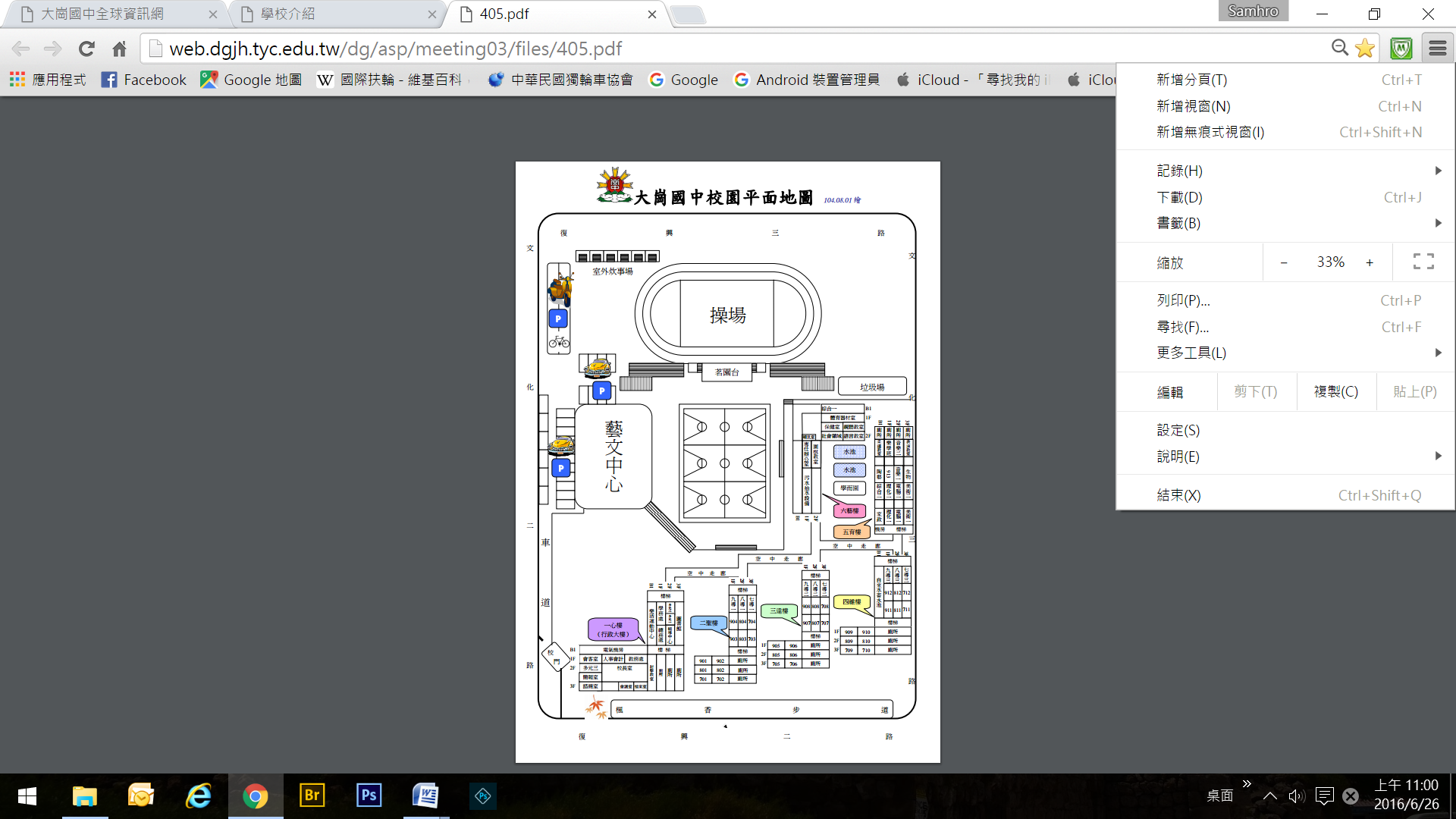 105年度桃園市市長盃全國飆獨輪運動大會參賽騎手監護人同意書茲同意騎手              參加桃園市政府105年度桃園市市長盃全國飆獨輪運動大會無訛(所提個人資料僅限作為大會辦理本賽事使用)立同意書人(監護人)：          (簽章)粘貼監護人身分證        身分證正面                         身分證反面---------------------------------------------            --------------------------------------------105年度桃園市市長盃全國飆獨輪運動大會技術競賽暨技術等級檢定個人報名表參賽騎手：　　  　 　  性別： □男 □女  出生年月日：　   　   　身分證號碼：                就讀學校：               年級：      電話：            行動：             Email：                     監護人：            聯絡電話：                   (僅未成年者填寫)註：填寫時請參閱附件五：T恤尺寸參考表一、參加技術競賽項目組別二、技術等級檢定個人報名表◎應繳報名費計算： 50元 +      等級 * 50元 =        元整  □已繳  □未繳須通過1級檢定方可參加2級檢定，檢錄時須出示「1級檢定通過」合格證書影本，依此類推。每一騎手報名檢定不得超過3個等級。未滿二十歲騎手應檢附監護人同意書如附件一(民法規定滿二十歲為成年)。本人就讀學校(如有)：                ，茲確因學校未揪團參賽，故請准予個人報名，如有不實，以失格論；並願受同一學校可報最多人(隊)數限制。本人同意所提個人資料作為大會辦理本賽事使用。參賽騎手：                      (簽章) 粘貼影印本    身分證(或戶口名簿)影本正面            身分證(或戶口名簿)影本反面--------------------------------------------------------------------------------------------------------------105年度桃園市市長盃全國飆獨輪運動大會技術競賽團體報名表單位：　　   　 　　領隊：　  　 　   教練：             管理：             承辦人：            電話：           行動：             Email：             隨隊裁判﹕           電話：           行動：             Email：            ※領隊會議：105年11月23日(三) 14：00~16：00，於大崗國中會議室召開。※裁判研習會議：105年11月30日(三) 13：00~16：00，於錦興國小會議室召開。備註：本人同意所提個人資料作為大會辦理本賽事使用。承辦人：              審核者：                 單位主管：105年度桃園市市長盃全國飆獨輪運動大會技術等級檢定團體報名表單位：　　  　 　　領隊：　  　 　   教練：             管理：             承辦人：           電話：           行動：             Email：             隨隊檢定員﹕          電話：          行動：            Email：            ※領隊會議：105年11月23日(三) 14：00~16：00，於大崗國中會議室召開。※裁判研習會議：105年11月30日(三) 13：00~16：00，於錦興國小會議室召開。參加技術檢定騎手名冊：備註：本人同意所提個人資料作為大會辦理本賽事使用。◎應繳報名費計算：     人* 50元 +    等級 *50元=       元整 □已繳□未繳須通過1級檢定方可參加2級檢定，檢錄時須出示「1級檢定通過」合格證書影本，以此類推。每一騎手報名檢定不得超過3個等級。未滿二十歲騎手應檢附「監護人同意書」如附件一(民法規定滿二十歲為成年)。隨隊檢定員必須持有中華民國獨輪車協會核頒「教練證」或「裁判證」，可以跨單位調用。承辦人：              審核者：              單位主管：105年度桃園市市長盃全國飆獨輪運動大會【團體報名】T恤尺寸數量調查表承辦人：             領隊：105年度桃園市市長盃全國飆獨輪運動大會騎手身分證明名冊單位：             承辦人電話：備註：本人同意所提個人資料作為大會辦理本賽事使用。承辦人：             審核者：              單位主管：105年度桃園市市長盃全國飆獨輪運動大會騎手資格申訴書評議委員會主任委員                 （簽章）    月    日    時105年度桃園市市長盃全國飆獨輪運動大會抗議事項申訴書評議委員會主任委員                     （簽章）    月    日    時項次時     間活   動   內   容場  地一08:00~08:30報                到報到處二08:00~09:00領隊會議(競賽規定事項)會議室三08:30~09:00開    幕    典    禮司令台四09:00~09:30(8)六項全能100、400公尺前進競速全操場五09:30~10:00(1)單腳前進競速場地甲六10:00~10:30(2)撥輪前進競速場地甲七10:00~12:00(7)IUF迴旋障礙賽(12*)場地乙八10:30~11:00(5)獨輪車跳高場地丙九10:30~11:00(3)獨輪車滑溜前進競距場地甲十11:00~11:30(4)獨輪車滑行前進競距場地甲十一11:00~11:30(6)獨輪車跳遠場地丙十二11:30~12:00(8)六項全能800公尺前進競速全操場十三12:00~13:00午    餐    休    息十四13:00~16:00(一)技術等級1級檢定場地甲十五13:00~16:00(二)技術等級2級檢定場地A十六13:00~16:00(三)技術等級3級檢定場地B十七13:00~16:00(四)技術等級4級檢定場地C十八13:00~16:00(五)技術等級5級檢定場地D十九13:00~16:00(六)技術等級6級檢定場地E二十16:00~16:30閉   幕   典   禮(頒獎)司令台T恤尺寸XXLXLLMSYXLYM項次項              目組     別備     註一(1)個人單腳前進競速二(2)個人撥輪前進競速三(3)個人滑溜前進競距四(4)個人滑行前進競距五(5)獨輪車跳高六(6)獨輪車跳遠七(7)IUF迴旋障礙賽(12*)八(8)六項全能競賽序號檢 定 技 術 等 級檢 定 技 術 等 級檢 定 技 術 等 級檢 定 技 術 等 級檢 定 技 術 等 級檢 定 技 術 等 級騎  手姓  名性別身    分    證    號    碼身    分    證    號    碼身    分    證    號    碼身    分    證    號    碼身    分    證    號    碼身    分    證    號    碼身    分    證    號    碼身    分    證    號    碼身    分    證    號    碼身    分    證    號    碼序號123456騎  手姓  名性別身    分    證    號    碼身    分    證    號    碼身    分    證    號    碼身    分    證    號    碼身    分    證    號    碼身    分    證    號    碼身    分    證    號    碼身    分    證    號    碼身    分    證    號    碼身    分    證    號    碼項次項    目組    別參賽選手 (請填班級如6-1 ○ ○ ○ )參賽選手 (請填班級如6-1 ○ ○ ○ )參賽選手 (請填班級如6-1 ○ ○ ○ )一(1)個人單腳前進競速一(1)個人單腳前進競速一(1)個人單腳前進競速一(1)個人單腳前進競速二(2)個人撥輪前進競速二(2)個人撥輪前進競速二(2)個人撥輪前進競速二(2)個人撥輪前進競速三(3)個人滑溜前進競距三(3)個人滑溜前進競距三(3)個人滑溜前進競距三(3)個人滑溜前進競距四(4)個人滑行前進競距四(4)個人滑行前進競距四(4)個人滑行前進競距四(4)個人滑行前進競距五(5)獨輪車跳高五(5)獨輪車跳高五(5)獨輪車跳高五(5)獨輪車跳高六(6)獨輪車跳遠六(6)獨輪車跳遠六(6)獨輪車跳遠六(6)獨輪車跳遠七(7)IUF迴旋障礙賽(12*)七(7)IUF迴旋障礙賽(12*)七(7)IUF迴旋障礙賽(12*)七(7)IUF迴旋障礙賽(12*)八(8)六項全能競賽八(8)六項全能競賽八(8)六項全能競賽八(8)六項全能競賽序號檢 定 技 術 等 級檢 定 技 術 等 級檢 定 技 術 等 級檢 定 技 術 等 級檢 定 技 術 等 級檢 定 技 術 等 級騎  手姓  名性別身    分    證    號    碼身    分    證    號    碼身    分    證    號    碼身    分    證    號    碼身    分    證    號    碼身    分    證    號    碼身    分    證    號    碼身    分    證    號    碼身    分    證    號    碼身    分    證    號    碼序號123456騎  手姓  名性別身    分    證    號    碼身    分    證    號    碼身    分    證    號    碼身    分    證    號    碼身    分    證    號    碼身    分    證    號    碼身    分    證    號    碼身    分    證    號    碼身    分    證    號    碼身    分    證    號    碼123456789101112131415161718單  位單  位報名人數報名人數報名人數名名名聯絡人聯絡人通訊處通訊處通訊處電  話電  話EmailEmailEmailT恤尺寸數量XXLXXLXLLMST恤尺寸數量YXLYXLYM合計合計件件件備註T恤尺寸參考表T恤尺寸參考表T恤尺寸參考表T恤尺寸參考表T恤尺寸參考表T恤尺寸參考表T恤尺寸參考表T恤尺寸參考表T恤尺寸參考表尺寸YMYXLSMLXLXXL胸寬38公分43公分48公分51公分53公分56公分58公分衣長51公分56公分64公分66公分69公分71公分74公分身高130~140公分140~150公分150~160公分155~165公分160~170公分165~175公分170~180公分體重2~3年級4~5年級40~50公斤45~55公斤50~60公斤55~65公斤60~70公斤序號姓  名性別出生年月日出生年月日出生年月日身 分 證 號備註被訴者姓名單位單位參加項目申訴事項證件或證人申訴單位領隊領隊             （簽章）             （簽章）             （簽章）聯署簽名單位領隊領隊             （簽章）             （簽章）             （簽章）裁判長/主任檢定員意見評議委員會裁      決申訴事由糾紛發生糾紛發生時間申訴事由糾紛發生糾紛發生地點申訴事項證件或證人申訴單位領隊（簽章）教練教練（簽章）（簽章）（簽章）申訴時間年  月  日時  分裁判長/主任檢定員意見評議委員會裁      決